Valkeakosken kaupungin nuorisopalvelujen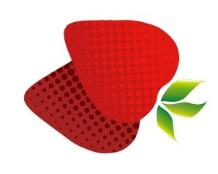 Klubikorttihakemus 10-17 –vuotiailleTuo hakemuksen liitteeksi valokuvasi □ ja 2 euroa □.Nimi		_______________________________________Syntymäaika 		_______________________________________Katuosoite		_______________________________________Postinumero ja –paikka 	_______________________________________Puhelin 		_______________________________________Sähköposti		_______________________________________Huoltajan nimi 	_______________________________________Huoltajan osoite	_______________________________________Huoltajan puhelin	_______________________________________Nuorisotilat ovat tupakkatuotteista ja päihdyttävistä aineista vapaat sisä- ja ulkotiloiltaan. Noudatamme lainsäädännössä turvallisuudesta annettuja määräyksiä. Nuorisotiloilla noudatamme lisäksi hyviä käytöstapoja ja yhdessä nuorten kanssa sovittuja sääntöjä. Kortin voimassaolo päättyy täytettyäsi 18 vuotta ja rekisteritiedot poistetaan.Klubikortin haltija on oikeutettu osallistumaan peli-iltoihin sekä käyttämään pelivälineitä. Kortin haltijalla on oikeus osallistua nuorisotilojen toiminnan suunnitteluun ja kehittämiseen. Kortilla saa etuja paikallisista yrityksistä, jotka on mainittu nuorisotiloilla januorisotoimen nettisivuilla. Yritykset ja heidän antamat edut voivat muuttua. Nuorisotilojen säännöt ja listan klubikortilla etuja tarjoavista yrityksistä löydät osoitteesta: valkeakoski.fi/portal/suomi/kulttuuri_ja_vapaa-aika/nuoret/klubikortti/.□ Toimitan kuvani hakemuksen mukana (tarra- tai passikuva)□ Ymmärrän nuorisotilojen säännöt ja sitoudun noudattamaan niitä.□ Tiedostan, että yleisissä nuorisotilojen illoissa ja tapahtumissa valokuvattuja kuvia voidaan julkaista lehdessä ja netissä.□ Nuorisotoimisto kerää tiedot kortin haltijoista (tiedot vain nuorisotoimen käyttöön) eikä luovuta tietoja kolmansille osapuolille. Halutessasi voit tarkistaa tietosi nuorisotoimistosta. Tiedot hävitetään, kun täytät 18 vuotta.Päiväys		_____/_____20___Hakijan allekirjoitus	_______________________________________Huoltajan allekirjoitus	_______________________________________Hakija on tilan vakikävijä □Ohjaajan allekirjoitus	______________________________________(nimen selvennys)	________________________